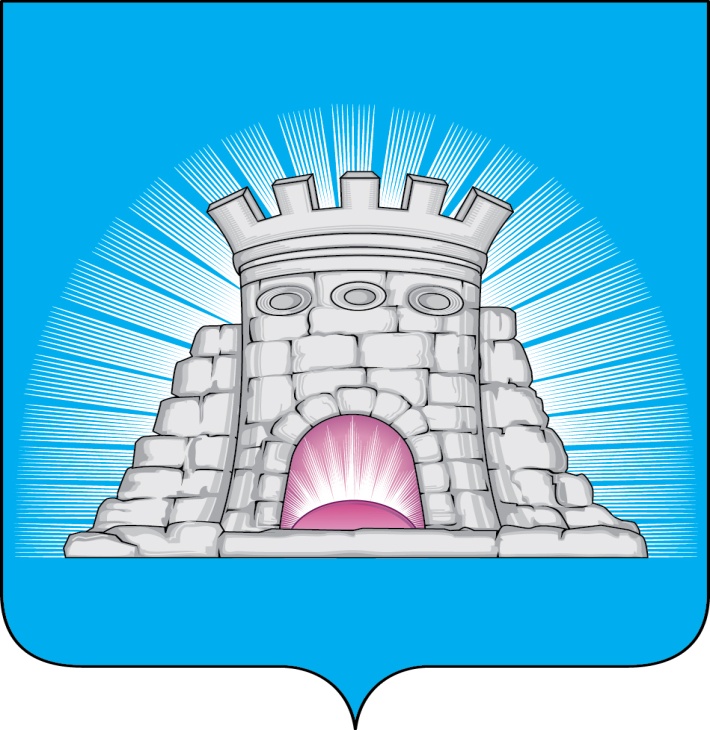 П О С Т А Н О В Л Е Н И Е01.06.2022       №  881/6г.Зарайск                               Об особенностях осуществления в 2022 году                               внутреннего муниципального финансового                                контроля в отношении главных распорядителей                                (распорядителей) бюджетных средств,                                 получателей бюджетных средств      В соответствии с постановлением Правительства Российской Федерации от 14.04.2022 №665 «Об особенностях осуществления в 2022 году государственного (муниципального) финансового контроля в отношении главных распорядителей (распорядителей) бюджетных средств, получателей бюджетных средств»                                         п о с т а н о в л я ю:Установить, что до 1 января 2023 года финансовым управлением администрации городского округа Зарайск Московской области в рамках внутреннего муниципального финансового контроля не проводятся проверки главных распорядителей (распорядителей) бюджетных средств, получателей бюджетных средств, в том числе являющихся муниципальными заказчиками. 	2. При поступлении от главных распорядителей (распорядителей) бюджетных средств, получателей бюджетных средств, в том числе являющихся муниципальными заказчиками, обращений о продлении срока исполнения представлений (предписаний) финансового управления администрации городского округа Зарайск Московской области, выданных до вступления в силу настоящего постановления, финансовое управление администрации городского округа Зарайск Московской области принимает с учетом требований, предусмотренных Бюджетным кодексом Российской Федерации, решение об удовлетворении таких обращений в течение 10 рабочих дней со дня поступления таких обращений. При этом вновь устанавливаемый срок исполнения указанных представлений (предписаний) не может приходиться на дату ранее 1 января 2023 года.                                                                                                                         008893	3. Пункт 1 настоящего постановления не распространяется на проверки, проведение которых осуществляется в соответствии с поручениями главы городского округа Зарайск Московской области, требованиями и обращениями органов прокуратуры Российской Федерации.	4. Установить, что проверки, указанные в пункте 1 настоящего постановления, начатые до вступления в силу настоящего постановления, по решению финансового управления администрации городского округа Зарайск Московской области приостанавливаются со сроком возобновления не ранее 1 января 2023 года либо завершаются не позднее 20 рабочих дней со дня вступления в силу настоящего постановления.	5. Службе по взаимодействию со СМИ администрации городского округа Зарайск Московской области разместить (опубликовать) настоящее постановление на официальном сайте администрации городского округа Зарайск Московской области в сети Интернет (http://zarrayon.ru/).Постановление вступает в силу со дня его официального опубликования.7.Контроль за выполнением настоящего постановления оставляю за собой.Глава городского округа Зарайск В.А. Петрущенко ВерноНачальник службы делопроизводства  Л.Б. Ивлева01.06.2022Послано: в дело, Глухих И.Е., ФУ, УО, комитет по культуре, КУИ, СВ со СМИ,                                      прокуратуре, СД, юридический отдел.Поликарпова Т.С.(496)662-56-62